COORDINACIÓN DE COMUNICACIÓN SOCIAL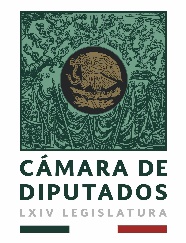 MONITOREO RADIO Y TELEVISIÓN“LXIV LEGISLATURA DE LA PARIDAD DE GÉNERO”“2019, Año del Caudillo del Sur, Emiliano Zapata”*_RESUMEN DE NOTICIAS MATUTINO_**_TELEVISA CANAL 4_**_FORO TV – RAÚL RODRÍGUEZ_**_18 DE AGOSTO 2019_**El pasado viernes, distintos colectivos de mujeres salieron a protestar en varios estados de la República Mexicana contra la violencia de género. En la marcha llamada No me cuidan me violan varias feministas radicales vandalizaron distintos puntos de la Ciudad de México.*Lo que era una marcha pacífica se salió de control con actos vandálicos y agresiones contra camarógrafos y reporteros que cubrían la manifestación. Se reportaron pintas sobre unidades y andenes del Metrobús en la glorieta de los Insurgentes, en la estación de Policía en la calle Florencia, así como el Ángel de la Independencia, en Reforma.*La noche del viernes en entrevista con Denise Merker, la jefa de Gobierno de Ciudad de México, Claudia Sheinbaum, reiteró que los actos de violencia no se tolerarán durante las protestas. Aseguró que la demanda de erradicación a la violencia es legítima y reconoció que existe hartazgo, pero sostuvo que las acciones de violencia no deben justificarse.*La jefa de Gobierno, Claudia Sheinbaum, se reunió ayer con mujeres en el Antiguo Palacio de Ayuntamiento, tras la protesta del viernes contra los casos de violencia de género en la capital. Informó que se buscará junto con grupos de mujeres construir un plan de respeto a sus derechos en la Ciudad de México. Calificó como legítima la lucha contra la violencia de género e indicó que tras la marcha se reunió con el gabinete de seguridad.*Claudia Sheinbaum, la jefa de Gobierno de la Ciudad de México, instruyó a la Procuraduría capitalina a realizar acciones que permitan la detención de los agresores de periodistas durante la marcha de mujeres del viernes. En otro tuit, indicó que este sábado se reunió con su gabinete se seguridad y prepara diversas reuniones con organizaciones de mujeres.*El secretario de Seguridad Ciudadana de la Ciudad de México, Jesús Orta, aseguró que la Policía capitalina no fue rebasada en las manifestaciones del viernes, sino que se decidió no frenar las acciones de protesta de mujeres contra la violencia que se vive en esta urbe.*La Comisión de Derechos Humanos de la Ciudad de México consideró adecuada la postura del gobierno de la Ciudad de México de evitar el uso de la fuerza en la manifestación de mujeres realizada el viernes, aunque solicitó investigar las agresiones a periodistas.*El Instituto Nacional de Bellas Artes y Literatura informó que realizará una revisión al Ángel de la Independencia luego de los daños que un grupo de mujeres hizo durante la marcha contra la violencia la tarde del viernes.*Este sábado acudieron al penal femenil de Santa Martha Acatitla los abogados de Rosario Robles y algunos familiares. Al salir el abogado Alexandro Olea informó que la exsecretaria de Desarrollo Social se encuentra bien. Informó que el lunes interpondrán varias quejas y una denuncia penal contra el juez Felipe de Jesús Delgadillo Padierna, ante la Fiscalía General de la República.*_RESUMEN DE NOTICIAS MATUTINO_**_GRUPO FÓRMULA 103.3 FM_**_FÓRMULA NOTICIAS - JAIME NÚÑEZ_**_18 DE AGOSTO 2019_**El secretario de Seguridad Ciudadana de la Ciudad de México, Jesús Orta Martínez, aseguró que la policía capitalina no fue rebasada en las manifestaciones del viernes, sino que se decidió no frenar las acciones de protesta de mujeres contra la violencia que se vive en esta urbe.*El Gobierno de la Ciudad de México informó que tras los actos vandálicos a la estación Glorieta Insurgentes del metro bus, los daños ascienden a un millón de pesos que será cubiertos por una aseguradora *La organización feminista, Luchadoras difundió una carta a las autoridades capitalinas con 13 peticiones entre las que destacad, decretar la alerta de violencia de género y una disculpa histórica por parte del gobierno por los agravios cometidos en contra de los derechos humanos de las mujeres.*La sectaria de Gobierno, Rosa Isela Rodríguez, aclaró que la mandataria capitalina Claudia Sheinbaum no se reunió este sábado con integrantes de organizaciones feministas en sus oficinas del Zócalo capitalino, sino con mujeres de su gabinete.*Elementos de la Policía Estatal Federal junto con personal de la secretaría de la Defensa Nacional, Policía Federal y la Guardia Nacional capturaron en el municipio de Madera, Chihuahua a Magdalena alias la güera de 18 años de edad pareja de Francisco Arvizu, alias el Jaguar, líder del cártel de Sinaloa.*La fiscalía general del estado de Oaxaca, informó que el viernes por la noche fueron localizados los cuerpos sin vida de la alcaldesa de San José, Estancia Grande, Carmela Parral Santos y del delegado de la zona en la costa de la coordinación de Protección Civil, Hugo Castellanos Ortega. En el sitio se encontraron siete casquillos de diferentes calibres.*La Coordinadora de Trabajadores de la Educación en Tabasco, interpondrá la próxima semana un amparo en contra de la Ley Garrote, aprobada por el Congreso local y que entro en vigor el primero de agosto.*Desde el mediodía de ayer sábado quedo restringido el paso a la vistita del monumento al Ángel de la Independencia luego de la violenta marcha y también manifestación que se registró la noche del pasado viernes cuando algunas personas, la mayoría mujeres, pintó con aerosol y también con alumnos rayones y golpeo este monumento al ángel de la Independencia. Es por eso que se cerró para la asistencia y visita de las personas que normalmente cada fin de semana, sobre todo las quinceañeras se van a fotografía en este histórico monumento. *_RESUMEN DE NOTICIAS MATUTINO_**_MILENIO TV_**_MILENIO NOTICIAS - ENRIQUE BURGOS_**_18 DE AGOSTO 2019_**El presidente Andrés Manuel López Obrador destacó la fortaleza de la economía y de las finanzas mexicanas y previó que este año cerrará con una cifra récord de remesas por 35 mil millones de dólares. Desde el corazón de la sierra oaxaqueña, señaló que estos recursos se convirtieron en la principal fuente de ingresos del país, lo que ha sido posible gracias a esos “héroes vivientes” que son los migrantes. *Carmela Parral Santos, presidenta municipal de San José Estancia Grande, Oaxaca, y el jefe de la policía, Hugo Castellanos Ortega, fueron asesinados informó la Fiscalía General de Justicia (FGJO). De acuerdo con la Comandancia Regional de la Policía Estatal, los cuerpos fueron hallados en la carretera federal Oaxaca-Pinotepa Nacional, a la altura de la desviación a la población de El Faisan, municipio Villa de Tututepec de Melchor Ocampo. *La jefa de gobierno, Claudia Sheinbaum, informó que se ordenó que se intensifiquen las investigaciones y acciones que lleven a la detención de los agresores a periodistas el día de viernes durante la marcha realizada en contra de la violencia de género.*Jesús Orta, secretario de Seguridad Ciudadana, aseguró que la policía capitalina no se vio rebasada durante la marcha del pasado viernes, pues se actuó de acuerdo con lo indicado para evitar un aumento de violencia. Destacó que los oficiales asignados a dar acompañamiento a la manifestación no realizaron trabajos de identificación; sin embargo, ya abrieron carpetas de investigación por los daños al inmueble público y a vehículos de civiles. Respecto a las agresiones contra representantes de medios de comunicación, ciudadanos y personal de medios de transporte, Orta Martínez señaló que se lleva cabo un trabajo de inteligencia para encontrar a los responsables y que el caso del reportero golpeado es prioridad.*Ayer, por segundo día consecutivo, grupos de mujeres protestaron en el Hemiciclo a Juárez, en contra de la violencia de género. Las integrantes del colectivo Pan y Rosas se mantuvieron en la Alameda Central, ubicada en avenida Juárez, alcaldía Cuauhtémoc, donde colocaron mantas con las que acusan abuso policial y tortura sexual. *El cierre del Ángel de la Independencia forma parte de la restauración que realizan diversas autoridades en los principales monumentos de CdMx y no por los grafitis realizados durante la manifestación del pasado viernes, así lo señaló el secretario de Cultura capitalino, José Alfonso Suárez del Real, en conferencia realizada en la columna de la Independencia. *La Comisión de Derechos Humanos capitalina (CDHDF) consideró adecuada la postura del gobierno de la Ciudad de México, al evitar el uso de la fuerza durante la marcha de ayer contra la violencia de género. Aseguró que dio acompañamiento a la manifestación; sin embargo, condenó “enérgicamente” cualquier tipo de agresión a periodistas, que provenga de servidores públicos o de particulares. *El director del Metrobús, Roberto Capuano, informó que se reanudó el servicio en la estación Insurgentes, de la Línea 1, luego de que el viernes fue vandalizada durante la marcha contra la violencia de género. En su cuenta de Twitter, el funcionario capitalino agradeció el trabajo de los equipos de mantenimiento y limpieza. *Las duras políticas anti inmigratorias de Estados Unidos han provocado que 7 mil 751 guanajuatenses hayan sido deportados durante el primer semestre del 2019, así lo indica el reporte de Repatriación de Mexicanos de la Secretaría de Gobernación. Las cifras indican que diariamente la administración de Donald Trump deporta a un promedio de 42 guanajuatenses por día. Durante los primeros seis meses del presente año se registró un incremento del 3%, respecto al año pasado cuando 7 mil 548 ciudadanos nativos del estado fueron repatriados del país vecino del norte.*La Comisión Interamericana de Derechos Humanos visitará la frontera sur de Estados Unidos para supervisar todo lo relacionado con los migrantes “con un especial énfasis en los principios de la unidad familiar y el interés superior de la niñez”. La CIDH destacó que el objetivo es “monitorear la situación de los derechos humanos con relación a las condiciones de recepción en la frontera, el acceso al asilo y a los procedimientos de protección internacional*El volcán Popocatépetl presentó en un lapso de 24 horas, ocho explosiones con columnas de hasta dos kilómetros, más de 11.3 horas de tremor y 175 exhalaciones, acompañadas de vapor de agua, gas y bajas cantidades de ceniza. El Cenapred informó que la actividad registrada en el volcán Popocatépetl está contemplada dentro del Semáforo de Alerta Volcánica Amarillo Fase 2. Las recomendaciones para la población ante esta actividad son: no hacer caso a rumores y estar atentos a la información que emita la Coordinación Nacional de Protección Civil. *Las fuertes lluvias en Estambul del sábado inundaron varios vecindarios, así como el Gran Bazar, y autoridades dijeron que una persona fue encontrada muerta en la ciudad. *_RESUMEN DE NOTICIAS VESPERTINO_**_GRUPO MILENIO_**_MILENIO TV – PEDRO gamboa_**_18 DE AGOSTO 2019_**Al rendir protesta como nuevo presidente de PRI, Alejandro Moreno llamó a sus militantes a la construcción del nuevo prestigio del PRI, llevando a cabo la más grande reforma en la historia del partido. En la sede nacional del PRI, durante la XLVII Sesión Extraordinaria del Consejo Político Nacional, Alejandro Moreno y Carolina Viggiano rindieron protesta como nuevos dirigentes del partido para el periodo estatutario 2019-2023. *El coordinador del PAN en la Cámara de Diputados, Juan Carlos Romero Hicks, llamó a corregir la Ley Nacional de Extinción de Dominio y prohibir la venta de bienes presuntamente de origen ilícito antes de la sentencia correspondiente. Subrayó que la extinción de dominio es una iniciativa de origen panista para golpear al crimen en su aspecto patrimonial y financiero, pues se estima que la delincuencia obtiene alrededor de 50 mil millones de dólares al año, mientras lo recuperado en el último sexenio fue solo 17 millones de dólares.*Desde Miahuatlán de Porfirio Díaz, Oaxaca, el presidente de la República Andrés Manuel López Obrador aseguró garantizar el derecho a los servicios de salud y medicamentos. Al sostener un diálogo con la comunidad del Hospital Rural de ese municipio oaxaqueño, López Obrador sostuvo que cuando hay honestidad en el gobierno el presupuesto rinde y alcanza, pero cuando hay corrupción no.*“Todos quienes tenemos un encargo en materia de salud estamos comprometidos a cumplir y a llevar a cabo la transformación que nos ha encargado el presidente Andrés Manuel López Obrador”, afirmó el director general del IMSS, Zoé Robledo, quien acompañó en su gira de trabajo por el estado de Oaxaca.*La jefa de Gobierno, Claudia Sheinbaum, comenzará desde hoy a reunirse con grupos y colectivos de mujeres para perfilar un plan que permita fortalecer sus derechos. La mandataria capitalina calificó de legítima la lucha contra la violencia de género e indicó que luego de la marcha del pasado viernes llamó a su gabinete de seguridad a una reunión. *En el valle de México ya opera un grupo de mil autodefensas de autotransportistas para enfrentar a la delincuencia organizada y también a los asaltantes, aseguró Axell García Aguilera, dirigente de la Alianza de Autotransportistas Autónomos del Valle de México. En entrevista con Pedro Gamboa, el dirigente aseguró que la consigna es romperles las piernas porque en el Estado de México no hay autoridades, simplemente es la ley de la selva.*Un hombre sobrevivió a la explosión de tanque de gas LP ubicado en un local de comida en el municipio de Ezequiel Montes, Querétaro, quedando con lesiones de segundo grado y que no ponen en riesgo su vida, informaron autoridades locales. *Una familia murió calcinada dentro de una camioneta en la que viajaban en el municipio de Ixtaczoquitlán, en la zona central montañosa de Veracruz. El vehículo de doble cabina volcó y explotó en la calle de San Pablo esquina con Popocatépetl, en la localidad de Rincón Tuxpanguillo, del municipio de Ixtaczoquitlán. *_RESUMEN DE NOTICIAS VESPERTINO_**_NOTICIEROS TELEVISA CANAL 4_**_FORO TV - RAÚL RODRÍGUEZ_**_18 DE AGOSTO DE 2019_**En la Ciudad de México, el viernes mujeres salieron a protestar, se congregaron en la Glorieta de los Insurgentes y exigieron a las autoridades capitalinas, brindar seguridad a las niñas y mujeres y levantar la alerta de género en la capital. Diversas muestras artísticas se sumaron a la manifestación algunas participantes cantaron y tocaron instrumentos musicales *Cientos de mujeres protestaron contra la violencia de género y aunque todo inició como una movilización tranquila, más tarde la protesta se salió de control debido a que se infiltraron algunos grupos que realizaron pintas y agredieron a asistentes, incluso reporteros.*La jefa de gobierno de la Ciudad de México, Claudia Sheinbaum, encabezó, hoy, la entrega de uno de los inmuebles que ya fueron rehabilitados luego de los daños causados por el sismo del 19 de septiembre de 2017. Ahí Sheinbaum, habló sobre la manifestación que se realizó el viernes pasado y en la que cientos de mujeres exigieron tener mayor seguridad y terminar con la violencia de género, este es un problema de antaño que será atendido, puntualmente, de la mano con organizaciones feministas.*Esta mañana, al término de la reunión con el gabinete de seguridad y procuración de justicia, el secretario de Seguridad Ciudadana, Jesús Orta Martínez, señaló que el gobierno capitalino está dispuesto a reforzar el diálogo con las mujeres.*Un grupo reducido de mujeres, de la agrupación “Pan en Rosas”, se manifestó frente al Hemiciclo a Juárez pidieron a las autoridades que no exista una cacería de brujas, luego de la marcha feminista que se realizó éste viernes y que derivo en actos vandálicos.*_RESUMEN DE NOTICIAS VESPERTINO_**_ADN 40_**_ES TENDENCIA CON MAX ESPEJEL_**_18 DE AGOSTO 2019_**Arturo Figueroa Mendoza, ex alcalde de Villagrán, Guanajuato, fue asesinado a tiros la tarde del sábado cuando se trasladaba a bordo de una camioneta sobre la avenida Mezquite, de acuerdo con los primeros reportes. El ataque ocurrió aproximadamente a las 17 horas y los ocupantes de otros dos vehículos resultaron con lesiones leves debido a que fueron impactados por la camioneta del ex regidor.*Carmen Parral Santos, alcaldesa de San José Estancia Grande, fue asesinada junto con el coordinador de seguridad del municipio de Oaxaca. De acuerdo a lo señalado por autoridades, el doble homicidio ocurrió la noche del viernes 16 de agosto en la carretera local de Santa Rosa Tututepec. Sus cuerpos fueron hallados al interior de una camioneta abandonada en la vialidad en la que se detectaron al menos 7 casquillos percutidos de diferentes calibres.*Tres personas fueron ejecutas a la orilla de la carretera Tequisquiapan-San Francisco, en el municipio de Tecozaulta, estado Hidalgo. Seguridad Pública estatal informó que los cuerpos con amarre en pies y manos, presentaban además huellas de violencia e impactos de arma de fuego.*De los seis heridos que dejó el accidente del viernes pasado, cuando una Urvan volcó en un barranco sobre la carretera México-Laredo en el kilómetro 97, a la altura de las curvas entre Tasquillo y Zimapán, solamente cinco permanecen hospitalizados, informó el gobierno del estado mediante un boletín de prensa. Los cinco internos presentan estado de salud estable y sólo uno de ellos permanece en observación tras una intervención quirúrgica. El sexto, solicitó el alta médica voluntaria.*Por votación unánime los ministros que integran el Pleno de la Segunda Sala de la Suprema Corte de Justicia de la Nación (SCJN) otorgaron un amparo a un menor de edad, que obliga a la Secretaría de Salud, la Comisión Federal para la Protección contra Riesgos Sanitarios (Cofepris), y otras autoridades del sector, a emitir un reglamento para la producción, comercio y uso de medicamentos elaborados con mariguana. El proyecto de resolución, cuyo ministro ponente fue Eduardo Medina Mora, se modificó para ampliar el plazo concedido a las autoridades para emitir este reglamento, el cual finalmente quedó en 180 días.*La protesta contra la violencia de género dejó daños millonarios al Metrobús, Metro, y el Ángel de la Independencia, ante este último, la subdirectora general del Patrimonio Artístico Inmueble del Instituto Nacional de Bellas Artes y Literatura, Dolores Martínez, señaló que “se acelerará la recuperación de los monumentos de la avenida Paseo de la Reforma”. El INBAL realiza los trabajos técnicos necesarios para revertir las afectaciones por grafiti en la columna del Ángel.El secretario de Cultura capitalino, José Alfonso Suárez del Real, informó que el cierre del Ángel de la Independencia forma parte de la restauración que llevan a cabo diversas autoridades en los principales monumentos de la Ciudad de México, y no por los grafitis realizados durante la manifestación “No me cuidan, me violan”, aunque por ello acelerarán dichos trabajos.En el caso del Metrobús, la estación Insurgentes fue rehabilitada. Los daños ascienden a más de un millón de pesos, incluidas las unidades de la Línea 1 vandalizadas. El Metro informó que las estaciones Balderas, Insurgentes y Copilco fueron dañadas con pintas en paredes, vagones, vitrinas y espacios culturales. Las afectaciones más considerables fueron hechas a un tren, aunado a inmuebles e infraestructura, lo cual se estima que en su totalidad el costo para su rehabilitación puede ascender a 500 mil pesos.*El secretario de Seguridad Ciudadana (SSC) de la Ciudad de México, Jesús Orta Martínez, informó que se investiga la participación de grupos de choque infiltrados en la manifestación de mujeres del pasado viernes, que propagaron violencia y agredieron a periodistas como Juan Manuel Jiménez. Agregó que se indaga si quienes realizaron disturbios y daños a propiedades tienen algún vínculo con alguna organización. “Todavía no hay conclusiones, pero es algo que se está analizando”, apuntó.*El ministro presidente de la Suprema Corte de Justicia de la Nación (SCJN), Arturo Zaldívar, condenó el discurso de odio y machista. A través de su cuenta de Twitter, el funcionario tachó de inaceptable lo sucedido al reportero de ADN40, la tarde del viernes, mientras se llevaba a cabo la manifestación en contra de la violencia de género encabezada por mujeres, en la Glorieta de Insurgentes y el Ángel de la Independencia.*Tas los hechos violentos registrados el viernes durante las protestas para exigir el freno a la violencia de género en la Ciudad de México, el gobierno capitalino dio a conocer que ya realiza acciones al respecto. La mandataria local, Claudia Sheinbaum, dio a conocer que celebró reuniones con su gabinete de seguridad y hoy domingo se reunió con organizaciones de mujeres que luchan contra la violencia de género y con defensoras de Derechos Humanos en el Antiguo Palacio del Ayuntamiento, ahí informó que no hay investigaciones sobre participantes en la marcha solo contra los actos vandálicos. *Por su parte, la Comisión de Derechos Humanos de la capital mexicana consideró adecuada la postura del gobierno de la Ciudad de México de evitar el uso de la fuerza en la manifestación de mujeres realizada este viernes, aunque solicitó investigar las agresiones a periodistas.*La jefa de Gobierno, Claudia Sheinbaum, entregó dos edificios rehabilitados tras el sismo del 19 de septiembre del 2017, en las alcaldías Cuauhtémoc y Benito Juárez. *Al menos 63 personas murieron ayer sábado en un doble atentado perpetrado durante la celebración de una boda en Kabul, la capital de Afganistán. El ataque se produjo en el salón de ceremonias Shahr e Dubai, en un barrio poblado por la minoría hazara, que profesa el islam chií, y ha dejado, además, al menos 182 heridos.*_RESUMEN DE NOTICIAS NOCTURNO_**_FÓRMULA 104.1 FM_**_maru rojas en fórmula_**_18 DE AGOSTO 2019_**La ex secretaria general del PRD, Beatriz Mojica, renunció este domingo a 30 años de militancia, ante la previsión de que se cree una alianza entre ese partido y el PRI en su estado, Guerrero. En una carta que compartió en redes sociales, la también ex candidata del PRD al gobierno guerrerense refrendó su compromiso por trabajar de la mano del pueblo, y adelantó que más de 100 mil perredistas en el estado no refrendarán su militancia.*Al dirigir su primer mensaje como dirigente nacional del PRI, Alejandro Moreno, advirtió que llegó para acabar con el PRI de las cúpulas y la nomenclatura. Se inicia, afirmó, una nueva etapa del priismo que defenderá la socialdemocracia y estará cerca de su militancia. Puntualizó, además, que el tricolor no respalda y no lo hará la revocación de mandato. Por último, señaló que no le debe nada a nadie y desde la presidencia nacional priista no pasará por encima de nadie. *La jefa de Gobierno de la Ciudad de México Claudia Sheinbaum informó que no habrá carpetas de investigación contra quienes vandalizaron diversos puntos de Ciudad de México, por la movilización contra la violencia hacia las mujeres. Sin embargo, aseguró que se sigue la investigación de quienes agredieron a periodistas, mientras en los otros casos de agresiones no se seguirá un proceso.*El costo por los daños ocasionados durante la movilización de mujeres contra la violencia de género en la estación de la glorieta del Metro Insurgentes, del Metrobús y dentro del Sistema de Transporte Colectivo es de un millón y medio de pesos, según el reporte de las autoridades de la Ciudad de México.*Ciudadanos se manifestaron en la entrada de la Suprema Corte de Justicia dela Nación para pedir la renovación del Poder Judicial y la remoción de los magistrados y jueces corruptos. La demanda fue la remoción de los jueces y magistrados, a quienes catalogaron como corruptos, debido a que han permitido amparos relacionados al caso de la construcción del Aeropuerto de Santa Lucía, así como aquellos ligados a la madre de Emilio Lozoya y Carlos Romero Deschamps.*Elementos de la Secretaría de Marina rescataron a dos menores de edad que se encontraban flotando a la deriva, luego de que su kayak se hundió, a 100 metro del muelle de Pescadores de Mahahual, Quintana Roo.*Luego de analizar la situación que priva en el sistema de salud, el diputado de Morena Alfonso Ramírez Cuéllar, presidente de la Comisión de Presupuesto de la Cámara de Diputados, se sumó al reclamo de la oposición y afirmó que no aceptará que el gobierno federal proponga un presupuesto con recortes a ese sector.*El grupo parlamentario del PRD solicitó a la SHC que libere a la brevedad el recurso presupuestado para este año al sector salud, pues el arbitrario recorte de dos mil 400 millones de pesos a su gasto agudizó su crisis y lo puso al borde de la emergencia.*_RESUMEN DE NOTICIAS NOCTURNO_**_GRUPO FÓRMULA 104.1 FM_**_INFORMA CON JUAN FRANCISCO ROCHA_**_18 DE AGOSTO 2019_**En Argentina, un juez ordenó la  liberación inmediata del empresario, Calos Ahumada, tras calificar el caso como absurdo, esto después de que la defensa del empresario se presentara como prueba el acta de cierre sobre el ejercicio fiscal 2012, así lo dio a conocer el diario La Nación, allá en Argentina.*El titular de la Inteligencia Financiera, Santiago Nieto, asegura que por el momento no están siendo investigados, ni el ex presidente Enrique Peña Nieto, ni el ex candidato presidencial, José Antonio Meade, quien por cierto vio a Rosario Robles en la Secretaria de Desarrollo Social.*Alejandro Moreno Cárdenas, ha rendido protesta como dirigente del PRI para el periodo 2019-2023. Durante su discurso mencionó que el partido no puede asumir los costos de quienes tomaron decisiones equivocadas, manifestando que quiere que su presidencia en el tricolor marque el inició de una nueva etapa en el partido.*Morena presenta la convocatoria para renovar su dirigencia, hasta el momento se perfilan como candidatos, Mario Delgado, Bertha Luján, Alejandro Rojas y la actual presidenta Yeidckol Polevnsky. Las elecciones están programadas para el próximo 20 de noviembre.*El PRD invitó a los demás partidos políticos y a la sociedad civil a mantener una vigilancia permanente a los servidores de la nación, aseguran que han utilizado la entrega de apoyos domésticos como propaganda del presidente de México, Andrés Manuel López Obrador.*El Gobierno Federal en conjunto con el de la ciudad, así como la alcaldía Cuauhtémoc ya comenzaron con la valoración de los daños causados por las manifestaciones del viernes en el Ángel de la Independencia y la Glorieta de Insurgentes, sin embargo no se ha dicho en cuanto tiempo y en cuántos recursos requerirá.*El titular de la policía capitalina, Jesús Orta, informó que tras los hechos de violencia ocurridos, se investigará la posible infiltración de grupos de choque, además anunció que la Secretaría de Seguridad Ciudadana tiene contemplada la participación de (inaudible) para crear sensibilidad y mejorar la capacidad de acción en la violencia de género.*Diputados federales piden a la Suprema Corte que (inaudible) contra la Guardia Nacional. El presidente de la Mesa Directiva Porfirio Muñoz Ledo afirmó que el marco jurídico no viola los derechos humanos y tampoco las garantías de libertad de tránsito o de seguridad personal.*El país no tiene problemas financieros y tampoco hay problemas de devaluación, afirmó el presidente, Andrés Manuel López Obrador, en su segundo día en Oaxaca el mandatario enfatizo que tampoco existen problemas de inflación.*El Partido de la Revolución Democrática inició la campaña de vigilancia y denuncia a los coyotes de la nación contra los servidores de la nación que ha personalizado la imagen del Presidente de la República, Andrés Manuel López Obrador, a través de la entrega de programas sociales. La dirigencia nacional del PRD hizo un llamado a los ciudadanos, organizaciones de la Sociedad Civil, a los otros partidos políticos y a medios de comunicación y en general a toda la población a que ayuden con estas denuncias.*Con el propósito de contribuir a la transparencia y a la rendición de cuentas, la Secretaría del Bienestar se mantendrá atenta a cualquier solicitud de información por parte de organismos fiscalizadores para contribuir a las investigaciones que se realizan en el desvío de recursos públicos, tal como sucedió con la extinta Secretaria de Desarrollo Social la hoy Secretaría del Bienestar, ha manifestado que en torno al proceso de investigación que lleva acabo la Fiscalía General de la República sobre el caso denominado, Estafa Maestra.*Aseguran diputados federales de Morena que desde el Congreso Federal donde se debe de buscar que el proyecto de Presupuesto aprobado por el Instituto Nacional Electoral para los partidos políticos no sea el final y que este se pueda modificar a través de un acuerdo o reforma constitucional, así lo señaló el diputado de Morena, Alejandro Viedma en el marco de la sesión extraordinaria del Consejo General del INE.*El presidente de la Suprema Corte de Justicia de la Nación, ministro Arturo Saldívar, afirmó que la violencia contra la mujer persiste en todos los ámbitos, en la calle, en la familia y en el trabajo, hasta la violación y el feminicidio. En su cuenta de Twitter dijo que es necesario que se trabaje para que se pueda revertir esta tendencia.*El presidente nacional del PAN, Marko Cortes Mendoza, rechazó los actos de violencia suscitado la tarde-noche de este viernes en la ciudad de México y en otras partes del país donde un grupo de manifestantes banalizaron edificios públicos, monumentos y agredieron a personas por lo que dijo que con estos hechos se puede ver claramente que la violencia se ha desbordado en México por lo que es inaceptable la (inaudible) que existe en el país la cual, por cierto, ha sido generada desde la Presidencia de la República, entre los buenos y los malos.*El Consejo Consultivo de la Comisión Nacional de los Derechos Humanos, rechaza la violencia en todas sus expresiones y condenan los discursos de odio y polarizantes de cualquier área de las sociedades, toda vez que son opiniones negativas y concebidas por suposiciones estereotipadas que generan condiciones propicias al incitar a la violación, la hostilidad y la violencia.*_RESUMEN DE NOTICIAS NOCTURNO_**_IMAGEN RADIO 90.5 FM_**_IMAGEN iNFORMATIVA Tercera EMISIÓN con patricia rodriguez_**_18 DE AGOSTO 2019_**Un Juez ordenó la liberación de Carlos Ahumada, quien alrededor de las 01:00 horas, tiempo de Argentina, fue dejado en libertad, informó el periodista Ciro Gómez Leyva a través de su cuenta de Twitter. El argumento de la detención era la probable defraudación fiscal en contra de la Hacienda pública por un millón 472 mil 236 pesos, por concepto del Impuesto sobre la Renta (ISR) que debió haber enterado y no lo hizo. Sin embargo, este día, el Juez determinó la liberación inmediata de Ahumada por "lo absurdo del caso".*El abogado de la ex titular de Sedatu, Rosario Robles, Alexandro Olea, indicó que el lunes serán interpuestas varias quejas y una denuncia penal en contra del juez Felipe de Jesús Delgadillo Padierna, ante la Fiscalía General de la República (FGR).*La Auditoría Superior de la Federación (ASF) ha presentado entre nueve y 10 denuncias penales ante la Fiscalía General de la República (FGR), por posibles actos relacionados con La Estafa Maestra, informó el titular del organismo, David Colmenares.*Durante su visita en Oaxaca, el presidente Andrés Manuel López Obrador se negó a  opinar sobre la detención de Carlos Ahumada, dijo que no fue a eso*El presidente Andrés Manuel López Obrador continúa con su gira de visitar los hospitales del IMSS en comunidades de la entidad y ahí aseveró que su administración va “bien y de buenas”, el presidente afirmó que sus adversarios no han podido conformar un movimiento reaccionario que detenga la transformación del país. *La caravana del presidente Andrés Manuel López Obrador fue retenida por habitantes de Ayutla Mixe, Oaxaca. Exigen abasto de agua potable, pues dicen llevan más de dos años sin acceso.*El secretario de Seguridad Ciudadana (SSC) de la Ciudad de México, Jesús Orta Martínez, informó que se investiga la participación de grupos de choque infiltrados en la manifestación de mujeres del pasado viernes, que propagaron violencia y agredieron a periodistas como Juan Manuel Jiménez. Agregó que se indaga si quienes realizaron disturbios y daños a propiedades tienen algún vínculo con alguna organización. "Todavía no hay conclusiones, pero es algo que se está analizando”, apuntó.*Colectivos feministas participarán en capacitar a los cuerpos de seguridad ciudadana con el fin de sensibilizar y mejorar el manejo en situaciones de vulnerabilidad y protección a los derechos humanos de las mujeres, señaló Jesús Orta Martínez, titular de la Secretaría de Seguridad Ciudadana (SSC). Orta Martínez también comentó que hasta el momento no se ha logrado la detención del agresor del periodista Juan Manuel Jiménez, pero sostuvo que trabajan de manera conjunta con la Procuraduría General de Justicia (PGJ) capitalina para aprehender a este hombre identificado ya en redes sociales.*La jefa de Gobierno de la Ciudad de México, Claudia Sheinbaum, sostuvo un encuentro con colectivos feministas a quienes señaló que las únicas carpetas de investigación que están abiertas, por la manifestación del viernes pasado, son las agresiones contra periodistas “porque no van a criminalizar la manifestación”.*Tras la marcha del viernes pasado en la que miles de mujeres pidieron a las autoridades, protección a su integridad y un aparato judicial eficaz, que castigue a los responsables de cometer violaciones, desapariciones y feminicidios, la jefa de gobierno Claudia Sheinbaum, aseveró que la exigencia de las mujeres será atendida. Después de reunirse con un grupo de defensoras de los derechos de las mujeres y sobre la petición de que en los Ministerios Públicos las mujeres puedan denunciar casos de agresión sexual sin ser revictimizadas.Sobre los actos vandálicos cometidos por algunos de los participantes en la marcha del viernes pasado, comentó que la Procuraduría local está trabajando en el tema de agresión a periodistas "y en todos los demás casos no vamos a criminalizar la manifestación social, nos interesa avanzar en un clima de paz, de justicia, donde las mujeres se sientan seguras”.*Adelantando que el partido atravesará su “reforma interna más profunda” el próximo año, Alejandro Moreno Cárdenas y Carolina Viggiano Austria tomaron este domingo las riendas del Partido Revolucionario Institucional (PRI) para el periodo 2019-2023.Alejandro Moreno adelanto también que desplegará el “nuevo programa de acción” del PRI con el que defenderán el federalismo, la división de poderes y las instituciones democráticas del país, como el INE, y en este sentido adelantó a Morena que no apoyará reformas a la ley como la revocación de mandato.*Ivonne Ortega Pacheco descartó estar negociando su afiliación con alguna otra agrupación política, luego de que presentó su renuncia al Partido Revolucionario Institucional (PRI), tras 29 años de militancia y perder las elecciones internas para renovar la dirigencia nacional del tricolor.*El Comité Ejecutivo Nacional de Morena emitirá el próximo 20 de agosto la convocatoria para renovar la dirigencia del partido. El documento contempla la organización de diez asambleas, del 26 de octubre al 10 de noviembre, dónde elegirán a 300 consejeros, que participarán en el tercer Congreso Nacional Ordinario los días 19 y 20 de noviembre, en la cual se determinará quién será su próximo líder de Morena.*La líder nacional de Morena, Yeidckol Polevnsky, aseguró que impugnarán ante la Sala Superior del Tribunal Electoral del Poder Judicial de la Federación la decisión de la Comisión de Honestidad y Justicia de quitar a Leonel Godoy el cargo de secretario de Organización. Al acudir al Consejo Nacional, explicó que la anterior secretaria de Organización no es elegible porque tenía dos cargos.*La exsecretaria general del PRD, Beatriz Mojica, renunció a su militancia de 30 años en ese partido para continuar su lucha para mejorar las condiciones de los guerrerenses. En su carta de renuncia comentó que no se unirá a otro partido y que deja el PRD porque su lucha ya no es posible desde ese partido.*La Fiscalía General del Estado (FGE) de Nayarit informó que existen 17 carpetas de investigación abiertas contra el exfiscal Edgar Veytia –preso en Estados Unidos acusado de narcotráfico-, de las cuales tres han sido judicializadas por despojo, extorsión, secuestro y lo que resulte, así como 11 en contra del exgobernador Roberto Sandoval.*La cuenta de Twitter de la Secretaría de Seguridad Pública de Quintana Roo fue hackeada hoy, los piratas informáticos publicaron ocho mensajes, algunos con amenazas contra el presidente de México, Andrés Manuel López Obrador. El gobierno del estado, por medio de redes sociales, confirmó el hackeo de la cuenta, que ahora ya está suspendida. Asimismo, el viernes pasado, la cuenta de Twitter de la Fiscalía General del Estado de Jalisco, también fue hackeada para lanzar amenazas mortales contra AMLO. Según los tuits publicados, posiblemente por los mismos hackers de ambas cuentas, especifican que la cuenta fue hackeada por tener a “un país entero en la pobreza, corrupción y delincuencia”.“Rechazamos categóricamente ser el origen de los mensajes que se emiten desde esta cuenta en tanto no se recupere su control. En la Fiscalía del Estado condenamos estos ataques que representan un atentado a la libertad de información”, dice el gobierno de Jalisco.*Más de 500 personas integrantes de diversos colectivos, así como de la sociedad civil, protestaron este domingo contra “jueces corruptos” y exigieron ante la Suprema Corte de Justicia de la Nación (SCJN) indagar el actuar de los impartidores de justicia en varios estados, cómo ejemplo, destacaron a aquellos que otorgan amparo a funcionarios corruptos, a los “delincuentes de cuello blanco” y los “jueces huachicoleros”.*El exregidor priista del municipio de Villagrán, Arturo Figueroa Mendoza, fue asesinado la tarde del sábado en las inmediaciones de la Deportiva Norte de esa ciudad, cuando viajaba a bordo de su camioneta.